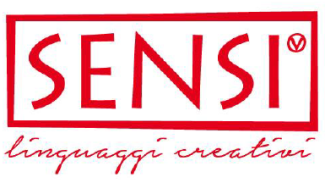 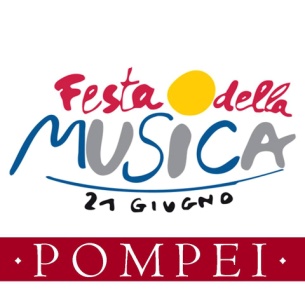 Programma Festa della Musica PompeiMartedì 21 giugno 2016, piazza Bartolo Longo, h. 18,30-21,00Musica Dalle 18,30 alle 21.00-Dj  select Raffaele Esposito- Dj select Enzo Cozzolino- JJ Band
- Armònia
- 'E Saracin'
- Mr.Albino & Gaetano Coppola
- OVG
- Kafka sui Pattini
Cinema Dalle 21.00 alle 21,10- Pompei nel CinemaTeatroDalle 21,10 alle 21,30- "Amadeus...genio e delitto" - Enrico Vicinanza
DanzaDalle 21,30 alle 22,10- Accademia di Danza Le Divine di  Amelia Mascia
- Accademia del Balletto Classico di Gennaro Carotenuto
MusicaDalle 22,10 alle 24,00
- Eterea
- Davide Cerreta Trio
- 4R.A.C. Musette
- Gianni Conte
- New Folk Band - Fiorenza Calogero
- Claudia Megrè

- Conducono: Max Giannini - Alfonso Benevento
